Session 2             Homework  “I have not failed. I’ve just found 10,000 ways that won’t work.“  Thomas A. Edison    1/28/2019Hello guys,Here an updates Team Leaders List. We are done and positions are now closed. Thank you very much for your interest! You are great ! 1.  Victoria Semeniouk2.  Vitaliy  Scsherbina3.  Lena4.  Assyl5.  Oleksii Zaitzev6.  Taraz-weezz7.  Valentina8.  Andrei SchepenskiSession 2 Presentation is now uploaded to https://drive.google.com/drive/u/3/folders/1Eoc27-aOwVWPe0cDbD6hA-b0wNxhQP-gAndroid Secret Keys hands on activity for Homework is in herehttps://drive.google.com/drive/u/3/folders/154V4lFGk9KkftMF8jW8CkmIIPYUCxmpjNo need to memorize , please , just play around If you have to modify this document please download it to your PC/Laptop , add your Device in a tab and Upload it with a different name, so I would know we have something new. Do not replace my original doc , please !If some secret codes do not work on your device - it’s OK. 2.  2. Please answer Interview Questions ( on your own document – no need to download your answers to Google Drive or send it to me )## 6-13 https://drive.google.com/drive/u/3/folders/1rXNp_M9xLCvcT6iZo8IaWS1VF6_czSkx3. Continue installing Android Studio ( for those who are behind ).Please let me know if you need help , reserve your spot for Wednesday no later than Tuesday 6pm ( California Time )Just like I asked , please answer these questions first , before contacting me1. did you follow instructions in a document:A. Java is downloaded 8u201 or 8u202 ?B. Did you download and install Android Studio from Website? C. Did you download SDK? D. Did you enable hidden folders and files on Windows? C. Did you open AS and updated it according instructions? D. Did you enable VTX in Bios?2. Are you able to build emulator? If not describe the problem and error messages. Send a screenshot of an error message 3. Did you contact Team Leaders in a Chat Room to troubleshoot? xxxxxxxxxxxxxxxxxxxxxxxxxxxxxxxxxxxxxxxxxxxxxxxxxxxxxxxxxxxxxxxxxxxxxxxxxxxxxxxxxxxxxxxxProject 1 : LingoCard   ( ONGOING - NO DUE DATE !!!  )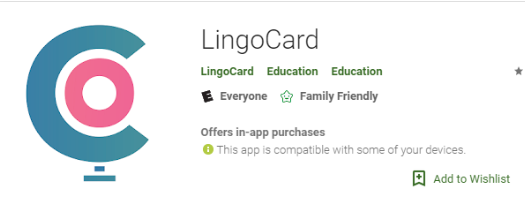 Please download from APP Store and Google Play ( this APP is available for Android and Apple Devices )Go through registration process.Select your Native Language that you can speak the best ! :)Select learning language : ENGLISHGo to the option : LOAD DATABASEFor learning use file : “answers.txt”                  For Questions use file  “ questions.txt ”It’s important to KEEP  *.txt format ( not *.doc )Link to the docs: https://drive.google.com/drive/u/3/folders/1EynM93Ur2lQ3O8FXfJxmhqhYXev5FCY_Please proceed with testing . Do not enter duplicate bugs .http://bugzilla.portnov.com/Login : lingocard@portnov.comPw: Iknowlingo ( capital “i” the first letter )Before filing a bug1. Did you reproduce the bug ( % of times the problem appears )2. Fill out all the fields for Device info, OS info , version info3. Severity4. In subject line : clear and pinpoint the problem ( where, when, what ? )5. Make step by step instructions how to reproduce the bug6. Actual result7. Expected result8. Your name and device info.Go through all the Interruption Tests and Battery consumption and enter your results incorresponding columns in this Main Table.SELECT an appropriate tab for your device ( Android or iOS ) . Make sure you are entering your device info in a right field !https://docs.google.com/spreadsheets/d/1oKHNG7DUJTqMjML0PnVktMNiwGobFGeKS0JbuWcB0v8/edit#gid=228116549 See you soon, on Thursday !Natalia 